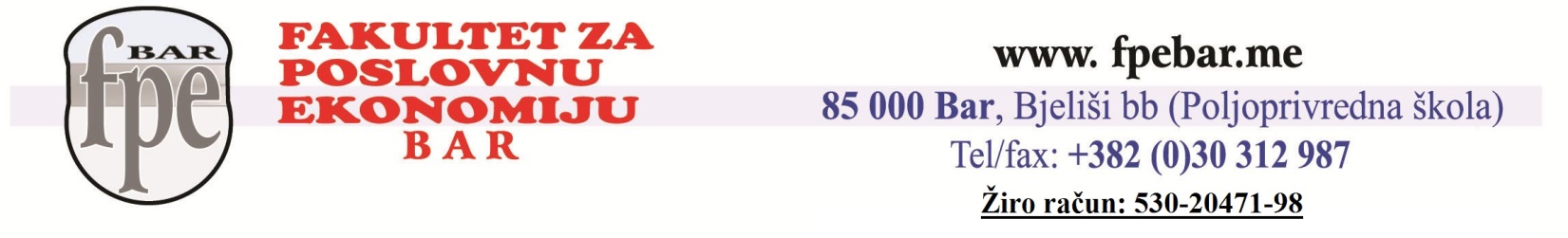 Osnovne akademske studije: RAČUNOVODSTVO, FINANSIJE I BANKARSTVOTip studija: AkademskeStepen studija: VI (180 ECTS)Zvanje: Bachelor računvodstva, finansija i bankarstva, oblast Finansije / Carine i osiguranje / Ekonomija u sportuRed. br.Šif. pred.Naziv predmetaSem.Broj časovaPred./vj.Broj časovaPred./vj.ECTSPRVA GODINA OSNOVNIH STUDIJAPRVA GODINA OSNOVNIH STUDIJAPRVA GODINA OSNOVNIH STUDIJAPRVA GODINA OSNOVNIH STUDIJAPRVA GODINA OSNOVNIH STUDIJAPRVA GODINA OSNOVNIH STUDIJAPRVA GODINA OSNOVNIH STUDIJA1.Osnovi ekonomijeI4282.Ekonomika preduzećaI3273.Matematičko-statističke metodeI4284.Poslovna informatika I3275.MenadžmentII4286.RačunovodstvoII3287.Osnovi kompanijskog i trgovinskog  pravaII3278.Engleski jezik III227 Ukupno ECTS Ukupno ECTS Ukupno ECTS Ukupno ECTS Ukupno ECTS Ukupno ECTS60Red. br.Red. br.Šif. pred.Naziv predmetaSem.Broj časovaPred./vj.Broj časovaPred./vj.ECTSDRUGA GODINA OSNOVNIH STUDIJADRUGA GODINA OSNOVNIH STUDIJADRUGA GODINA OSNOVNIH STUDIJADRUGA GODINA OSNOVNIH STUDIJADRUGA GODINA OSNOVNIH STUDIJADRUGA GODINA OSNOVNIH STUDIJADRUGA GODINA OSNOVNIH STUDIJADRUGA GODINA OSNOVNIH STUDIJA9.Menadžment ljudskih resursa III32810.Elektronsko poslovanjeIII32711.Osnovi preduzetništvaIII32712.MarketingIII32813.Poslovne finansijeIV42614.BankarstvoIV42615.Upravljačko računovodstvoIV32616.Engleski jezik IIIV22717.Izborni predmet 1IV225Ukupno ECTSUkupno ECTSUkupno ECTSUkupno ECTSUkupno ECTSUkupno ECTSUkupno ECTS60Red. br.Red. br.Šif. pred.Naziv predmetaSem.Broj časovaPred./vj.Broj časovaPred./vj.ECTSTREĆA GODINA OSNOVNIH STUDIJA TREĆA GODINA OSNOVNIH STUDIJA TREĆA GODINA OSNOVNIH STUDIJA TREĆA GODINA OSNOVNIH STUDIJA TREĆA GODINA OSNOVNIH STUDIJA TREĆA GODINA OSNOVNIH STUDIJA TREĆA GODINA OSNOVNIH STUDIJA TREĆA GODINA OSNOVNIH STUDIJA 18.Poslovne komunikacije i organizaciono ponašanjeV32619.Analiza poslovanjaV32620.Kontrola i revizijaV32621.Izborni Modul: predmet 1V32622.Izborni Modul: predmet 2V32623.Stručna praksa i projektni radVI-162024.Diplomski radVI-810Ukupno ECTSUkupno ECTSUkupno ECTSUkupno ECTSUkupno ECTSUkupno ECTSUkupno ECTS60Red. br.Red. br.Šif. pred.Naziv predmetaSem.Broj časovaPred./vj.Broj časovaPred./vj.ECTSDRUGA GODINA OSNOVNIH STUDIJA – lista izbornih predmetaDRUGA GODINA OSNOVNIH STUDIJA – lista izbornih predmetaDRUGA GODINA OSNOVNIH STUDIJA – lista izbornih predmetaDRUGA GODINA OSNOVNIH STUDIJA – lista izbornih predmetaDRUGA GODINA OSNOVNIH STUDIJA – lista izbornih predmetaDRUGA GODINA OSNOVNIH STUDIJA – lista izbornih predmetaDRUGA GODINA OSNOVNIH STUDIJA – lista izbornih predmetaDRUGA GODINA OSNOVNIH STUDIJA – lista izbornih predmetaUpravljanje kvalitetomIV225Menadžment malih i srednjih preduzećaIV225SociologijaIV225LogistikaIV225Poslovno odlučivanjeIV225Br.:Naziv modulaNaziv predmetaSem.Broj časovaPred./vj.Broj časovaPred./vj.ECTSTREĆA GODINA OSNOVNIH STUDIJA – lista izbornih modulaTREĆA GODINA OSNOVNIH STUDIJA – lista izbornih modulaTREĆA GODINA OSNOVNIH STUDIJA – lista izbornih modulaTREĆA GODINA OSNOVNIH STUDIJA – lista izbornih modulaTREĆA GODINA OSNOVNIH STUDIJA – lista izbornih modulaTREĆA GODINA OSNOVNIH STUDIJA – lista izbornih modulaTREĆA GODINA OSNOVNIH STUDIJA – lista izbornih modulaAFinansijeFinansijska tržišta i berzansko poslovanjeV326AFinansijeMonetarne i javne finansijeV326BCarine i osiguranjeCarinsko poslovanjeV326BCarine i osiguranjeTransport, špedicija i osiguranjeV326CEkonomija u sportuMenadžment u sportuV326CEkonomija u sportuEkonomika sportskih organizacijaV326